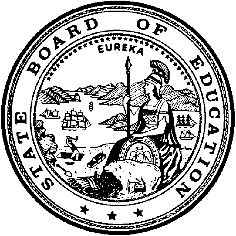 California Department of EducationExecutive OfficeSBE-003 (REV. 11/2017)sab-sasd-mar24-item02California State Board of Education
March 2024 Agenda
Item #12SubjectState Educational Agency Approval of the 2023–24 Local Educational Agency Comprehensive Support and Improvement Plans Authorized Under the Every Student Succeeds Act Section 1111(d).Type of ActionAction, Information, ConsentSummary of the Issue(s)Section 1111(d)(1)(B) of the Elementary and Secondary Education Act (ESEA) as amended by the Every Student Succeeds Act (ESSA) requires local educational agencies (LEAs), in partnership with educational partners, to develop and implement a comprehensive support and improvement (CSI) plan to improve student outcomes for each school eligible for CSI. ESSA Section 1111(d)(1)(B)(v) requires these plans to be approved by the school, the LEA, and the state educational agency (SEA). For the purposes of ESSA, the California State Board of Education (SBE) serves as the SEA.Summaries of LEA CSI plans are captured through LEA responses to the CSI prompts in the Local Control and Accountability Plan (LCAP). Coupled with approval from county offices of education (COEs) or the California Department of Education (CDE), as applicable, these summaries serve as the mechanism for SBE approval and ensure the SEA meets its federal requirement to approve CSI plans pursuant to ESSA, Section 1111(d)(1)(B)(v).On January 18, 2024, a list of LEAs with approved 2023–24 CSI Prompts was approved by the SBE. Attachment 1 includes two additional LEAs with approved 2023-24 CSI Prompts. Background In California, CSI plans are approved through the LCAP and school plan for student achievement (SPSA) processes. Beginning at the school level, the LEA works collaboratively with the school site council at each eligible school in developing the SPSA; the SPSA includes the CSI planning requirements, and is approved by the governing board of the LEA. At the LEA level, the LEA reports its efforts to support its CSI-eligible schools in developing, monitoring, and evaluating the implementation and effectiveness of the CSI plan within its LCAP Plan Summary. Addressing CSI planning requirements as described above ensures that the LEA remains the locus of responsibility for supporting school improvement; that there is no separate, compliance-oriented school improvement plan; and that school improvement strategies align with the overall goals and actions/services for the LEA.LEAs with schools eligible for CSI are required to complete three prompts in their LCAPs. These prompts serve as the LEAs’ CSI Plan summaries for all of their CSI schools. The prompts are:A list of schools in the LEA that are eligible for CSI.A description of how the LEA has or will support its eligible schools in developing CSI plans.A description of how the LEA will monitor and evaluate the plan to support student and school improvement.For school districts, the LCAP, including the required CSI prompts, are subsequently approved by its local COE. COEs with schools eligible for CSI follow the same school planning process as school districts and submit their LCAPs, including the CSI prompts, to the CDE for approval. Charter schools eligible for CSI complete the CSI prompts within its LCAP and submit those prompts to the COE of the county in which the charter school resides for approval. RecommendationThe CDE recommends that the SBE take action to approve the remaining CSI plans for the 2023–24 SY for the LEAs listed in Attachment 1.Brief History of Key IssuesESSA was signed into law by President Barack Obama on December 10, 2015, and went into effect beginning with the 2017–18 SY. The ESSA reauthorizes the ESEA, the nation’s federal education law, and replaces the No Child Left Behind Act (NCLB).On July 12, 2018, Secretary of Education, Betsy DeVos, approved California’s ESSA State Plan which includes the process for identifying CSI schools, developing and approving CSI plans, and monitoring and evaluating the effectiveness of those plans.In January 2019, the SBE adopted a revised LCAP template that included the CSI prompts to meet the ESSA CSI school planning and approval requirements consistent with California’s ESSA State Plan. In January 2019, California identified its first cohort of schools eligible for CSI with the 2018 Dashboard. In January 2020, California identified its second cohort of schools eligible for CSI with the 2019 Dashboard. Due to COVID-19, on April 6, 2021, the United States Department of Education approved California’s waiver for Accountability, School Identification, and Reporting Requirements for SY 2020–21. Schools eligible for CSI in the 2019–20 SY maintained their status in 2021–22, and schools eligible for CSI in the 2022–23 SY were identified on the 2022–23 ESSA Assistance Status Data File.Summary of Previous State Board of Education Discussion and ActionAt its January 2024 meeting, the SBE took action to approve the 2023–24 LEA CSI plans for schools that were identified with the 2023 Dashboard (https://www.cde.ca.gov/be/ag/ag/yr24/documents/jan24item13.docx).  At its January 2023 meeting, the SBE took action to approve the 2022–23 LEA CSI plans for schools that were identified with the 2022 Dashboard (https://www.cde.ca.gov/be/ag/ag/yr23/documents/jan23item08.docx).  At its January 2022 meeting, the SBE took action to approve the 2021–22 LEA CSI plans for schools that were identified with the 2019 Dashboard (https://www.cde.ca.gov/be/ag/ag/yr22/documents/jan22item05.docx).At its January 2021 meeting, the SBE took action to approve the 2020–21 LEA CSI plans for schools that were identified with the 2019 Dashboard (https://www.cde.ca.gov/be/ag/ag/yr21/documents/jan21item05.docx).At its January 2020 meeting, the SBE took action to approve the 2019–20 LEA CSI plans for schools that were identified with the 2018 Dashboard (https://www.cde.ca.gov/be/ag/ag/yr20/documents/jan20item08.docx).At its January 2019 meeting, the SBE adopted the proposed Revised LCAP Plan Summary to include CSI prompts to meet the ESSA CSI school planning and approval requirements consistent with California’s ESSA State Plan (https://www.cde.ca.gov/be/ag/ag/yr19/documents/jan19item03.docx).The April 2017 Information Memorandum to the SBE (https://www.cde.ca.gov/be/pn/im/documents/memo-exec-essa-apr17item02.doc) presented three options for identifying the lowest-performing five percent of Title I schools. All three options use the color-coded performance levels for state indicators in the identification process.In July 2017, the SBE approved the “All Applicable Indicators” method and the Baseline Methodology for identifying the lowest-performing five percent of Title I schools as required by ESSA (https://www.cde.ca.gov/be/ag/ag/yr17/documents/jul17item03.doc).In July 2016, the SBE directed the CDE to continue with the development of a revised template for the LCAP and the Annual Update based on the assumptions that the revised LCAP and Annual Update Template would include a Plan Summary section for completion by all LEAs and would be effective for a period of three years inclusive, and be updated annually, as required (consistent with California Education Code [EC] sections 52060(b) and 52066(b), and EC sections 52061 and 52067) (https://www.cde.ca.gov/be/ag/ag/yr16/documents/jul16item03.doc).Fiscal Analysis (as appropriate)None.Attachment(s)Attachment 1: List of Remaining Local Educational Agencies with Approved 2023–24 Comprehensive Support and Improvement Plan Summaries with Approval Dates (1 Page)Attachment 1: List of Remaining Local Educational Agencies with Approved 2023–24 Comprehensive Support and Improvement Plan Summaries with Approval DatesCountyDistrictSchoolCSI Approval DateMendocinoWillits UnifiedN/A8/23/2023RiversideDesert Sands UnifiedN/A9/15/2023